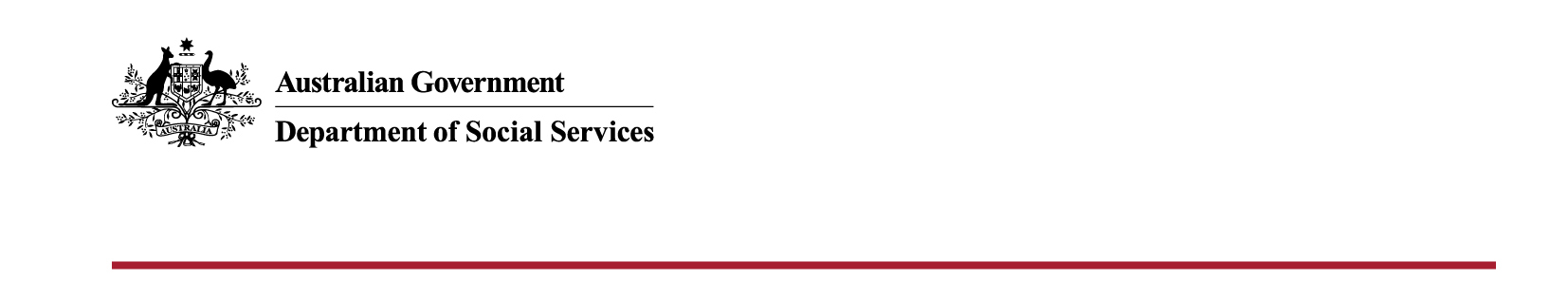 Safe Travel Plan templateSee the Safe Travel Plan Guidelines for information to complete this form. Note: Schools, boarding providers and families/students may wish to add more information or use a different format to suit their purposes. Examples of completed forms are below. Personal detailsTravel detailsAdd more rows as required.Emergency contactsAdd more rows as required.ItineraryInclude or attach your itinerary details. Examples of Safe Travel PlansExample 1 – Simple journey, completely supervisedThe following is an example of a completed template for a relatively simple journey that is completely supervised.Personal detailsTravel detailsEmergency contactsItinerarySeparately attached.Example 2 – Simple journey, partially supervisedThe following is an example of a completed template for a simple journey that is partially supervised.Personal detailsTravel detailsEmergency contactsItinerarySeparately attached. Example 3 – Complex journey, partially supervisedThe following is an example of a completed template for a complex journey with multiple legs that is partially supervised.Personal detailsTravel detailsEmergency contactsItinerarySeparately attached. Student name:Mobile phone number:Home address:School / hostel:School / hostel address:Important information such as allergies or adjustments:Travel leg/transit pointSupervised or unsupervisedSupervisor name or contact personMobile numberRelationship to studentArrangementPlaceEmergency contact nameMobile numberRelationship to studentArrangementStudent name:John SmithMobile phone number:04 0000 0000Home address:123 Main StreetCoober Pedy SASchool / hostel:Adelaide High SchoolSchool / hostel address:456 Main StreetAdelaide SAImportant information such as allergies or adjustments:John has a severe nut allergy and carries an EpiPen in his backpack. Instructions and dosage for EpiPen is in his medical kit in his backpack. Travel leg/transit pointSupervised or unsupervisedSupervisor name or contact personMobile numberRelationship to studentArrangementSchool to homeSupervisedJane Smith04 0000 0000ParentMother will supervise student from home all the way to school and will travel to collect student at end of termHome to schoolSupervisedJane Smith04 0000 0000ParentMother will supervise student from home all the way to school and will travel to collect student at end of termPlaceEmergency contact nameMobile numberRelationship to studentArrangementHomeSarah Smith04 0000 0000SisterEmergency contactSchool Jane Citizen04 0000 0000Head of BoardingEmergency contact On busPolice000N/ATo contact if student feels unsafe during travelStudent name:Catherine BrownMobile phone number:04 0000 0000Home address:123 Main StreetTi Tree NTSchool / hostel:Darwin High SchoolSchool / hostel address:456 Main StreetDarwin NTImportant information such as allergies or adjustments:Catherine is severely lactose intolerant.Travel leg/transit pointSupervised or unsupervisedSupervisor name or contact personMobile numberRelationship to studentArrangementTi Tree to Alice Springs AirportSupervisedBronwyn Brown0400 000 000 MotherDriving student from home to airportFlights from Alice to DarwinUnsupervisedBronwyn Brown0400 000 000 MotherStudent will travel on airplane alone. Mother will be the emergency contact if anything occurs on flight. Alice Springs Airport SupervisedLisa Anderson0400 000 000Travel supervisorTravel supervisor will meet student at Darwin Airport. If travel is disrupted, contact Travel Supervisor to arrange different transport.Darwin Airport to SchoolSupervisedLisa Anderson0400 000 000 Travel supervisorSupervising 2 students to/from same school PlaceEmergency contact nameMobile numberRelationship to studentArrangementHomeBeth Brown0400 000 000 SisterEmergency contactSchool Gary Long0400 000 000Head of BoardingEmergency contact Student name:Ben MackenzieMobile phone number:0400 000 000Home address:123 Main StreetHopevale QLDSchool / hostel:Toowoomba CollegeSchool / hostel address:456 Main StreetToowoomba QLDImportant information such as allergies or adjustments:Ben has asthma and has a puffer in his backpack. Dosage is xxxx. Emergency medical contact is xxxx.Travel leg/transit pointSupervised or unsupervisedSupervisor name or contact personMobile numberRelationship to studentArrangementHome - bus stop at Cooktown AirportSupervisedMary Mackenzie0400 000 000Mother Deliver student to bus that goes to Cooktown airportCooktown - CairnsSupervisedAnna Smith0400 000 000AuntyMeet student at Cooktown airport. Deliver to connecting flight at Cairns airport. Cairns - BrisbaneUnsupervisedJohn Brown0400 000 000School staff memberStudent will travel on airplane alone. School staff member will meet at Brisbane airport.If travel is disrupted, contact School staff member to arrange different transport. Brisbane - ToowoombaSupervisedJohn Brown0400 000 000School staff memberCollect student from pick-up point at Smith Street. Take student to boarding accommodation PlaceEmergency contact nameMobile numberRelationship to studentArrangementHomeMary Mackenzie0400 000 000 Mother Emergency contactSchoolPeter Burns0400 000 000Head of BoardingEmergency contact 